Категорически запрещается: - вскрывать, сдвигать с места, поднимать, переносить предмет, брать в руки; - класть предмет в карманы, портфель, сумку и т.п.; - закапывать в землю или бросать их в водоемы; - обрывать или тянуть отходящие от предметов проволоку или провода, предпринимать попытки их обезвредить;- пользоваться обнаруженными незнакомыми предметами; - пользоваться в непосредственной близости от предмета радио- и электроаппаратурой, сотовыми телефонами.Службы экстренного вызоваТелефоны доверияВызов  номера 112 является бесплатным  и возможен:при отсутствии денежных средств на вашем счету;при заблокированной SIM –карте;при отсутствии  SIM –карты.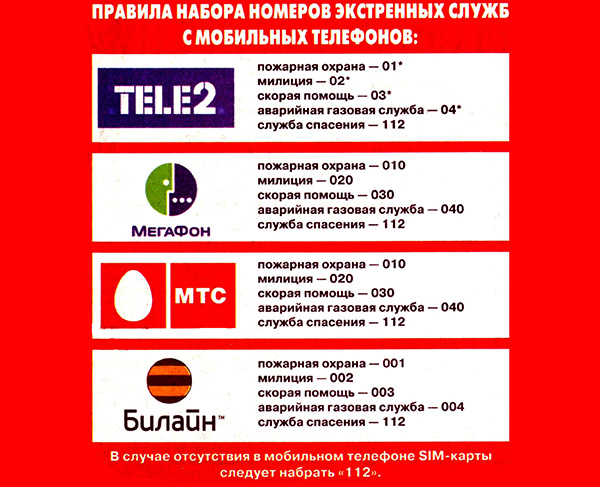 3 сентября - День солидарности в борьбе                             с терроризмом                                                                             (Федеральный закон от 13 марта 1995 года N 32-ФЗ                                          «О днях воинской славы»)
ПАМЯТКА По предупреждению актов терроризмаБудьте наблюдательны! Только вы способны своевременно обнаружить предметы и людей, посторонних в вашем подъезде, дворе, на улице.Будьте бдительны! Обращайте внимание на поведение окружающих, наличие бесхозных и не соответствующих обстановке предметов.Обеспечьте безопасность собственного дома: установите железную дверь с домофоном,                   в подъезде, ежедневно проверяйте закрытие подвалов, чердаков и технических помещений.Не делайте вид, что ничего не замечаете при опасном поведении попутчиков в транспорте! Вы имеете полное право на безопасность перемещения в транспорте.Никогда не принимайте на хранение или для передачи другому лицу предметы, даже самые безопасные.Обнаружение подозрительного предмета в безлюдном месте не должно ослабить вашу осторожность. Злоумышленник мог попросту бросить его, испугавшись чего-либо.Даже если у вас имеется личный опыт общения со взрывчатыми веществами, не пытайтесь прикасаться к ним. Самодельные взрыватели бывают сверхчувствительными и изощрённо хитроумными.Не приближайтесь, а тем более, не прикасайтесь к подозрительному предмету, это может стоить вам жизни.Научите своих детей мерам безопасности: не разговаривать на улице, не садиться в машины и не открывать дверь незнакомым людям, не подбирать бесхозные игрушки, не прикасаться к находкам и т.п.При обнаружении подозрительных лиц Признаки, свидетельствующие о планировании или подготовке акта терроризма: а)неоднократное появление подозрительных лиц в окружении здания, где вы работаете (часто посещаете), или во дворе дома, проведение фото и видеосъемки, а также записей в блокнот; б) попытки избежать встречи с сотрудниками правоохранительных органов и уклониться от камер видеонаблюдения (опустил голову, отвернулся, прикрыл лицо);в) проникновение в подвалы и на чердаки зданий лиц, которые не имеют отношения к их техническому обслуживанию;г)необоснованное вступление незнакомцев в контакт с охранниками и обслуживающим персоналом административных и жилых зданий, выведывание у них сведений о режиме работы, мерах по обеспечению безопасности и т.д.;д)поиск посторонними лицами людей, готовых за солидное вознаграждение выполнить малозначимую работу (передача пакета, свертка, посылки).В случае обнаружения подозрительных лиц необходимо выполнить следующиедействия:а) не принимать самостоятельных попыток к задержанию;б) незамедлительно сообщить о них в правоохранительные органы;в) не привлекая внимания, зафиксировать количество лиц, точные приметы внешности, одежды и имеющихся при них предметов, марки и номера используемых автомобилей, направление движения.При  обнаружении подозрительных предметовЗнайте: внешний вид предмета может скрывать его настоящее назначение. В качестве камуфляжа для взрывных устройств используются обычные бытовые предметы: сумки, пакеты, свертки, коробки, игрушки и т.п. Признаки, свидетельствующие о взрывоопасности обнаруженного предмета:а) наличие неизвестного свертка или какого-либо предмета у машины, на лестнице, в квартире и т.д.; б) чужая сумка, портфель, коробка, какой-либо предмет; необычное размещение обнаруженного предмета у машины, дверей квартиры, в подъезде; в) натянутая проволока, шнур, видимые снаружи предметов провода, источники питания или изолирующая лента; г) шумы из обнаруженного подозрительного предмета (характерный звук, часового механизма, низкочастотные шумы). Если Вы обнаружили подозрительный предмет, не оставляйте этот факт без внимания:а)в общественном транспорте: - опросите людей, находящихся рядом и постарайтесь установить принадлежность предмета (сумки и т.д.) или кто мог его оставить;- если хозяин не установлен, немедленно сообщите о находке водителю или кондуктору. б)в подъезде своего дома:- опросите соседей, возможно, предмет принадлежит им. Если владелец не установлен, немедленно сообщите о находке в правоохранительные органы (тел.102, 112).в) на улице, парке и т.д.: - осмотритесь вокруг, если есть возможность, попытайтесь, установить хозяина. Если он не установлен, немедленно сообщите о находке в правоохранительные органы (тел.102, 112);- постарайтесь оградить или на удаленном расстоянии не допустить посторонних к предмету. По прибытию сотрудников правоохранительных органов передайте информацию о времени обнаружения предмета. г) в учреждении, организации: - немедленно сообщите о находке сотруднику охраны или администрации объекта.Не предпринимайте самостоятельных действий с находками или подозрительными предметами, которые могут оказаться взрывными устройствами - это может привести к их взрыву, многочисленным жертвам, разрушениям. Пожарная охрана (МЧС) 01 (МТС, МЕГАФОН, ТЕЛЕ2 - 010)Полиция 02 (МТС, МЕГАФОН, ТЕЛЕ2 - 020)Скорая помощь 03 (МТС, МЕГАФОН, ТЕЛЕ2  -030)Аварийная газовая служба 04 (МТС, МЕГАФОН, ТЕЛЕ2 - 040)Диспетчер коммунальной службы 8 (34561) 2-23-63Единая служба спасения 112, 8(34561) 28-1-17УМВД России по Тюменской области  8(3452) 29-14-32МЧС России 8(495) 499-99-99Региональное управление ФСБ России 8 (3452) 46-89-45 Центр оперативного управления МОВО России  8 (3456) 24-33-49